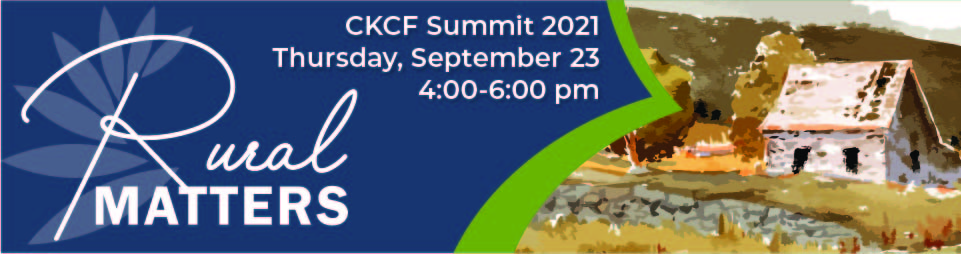 Welcome 	(4:00 – 4:05 pm)				      Jennifer Vogt, CKCF Board ChairWhat Matters in Your Community (4:05 – 4:15 pm)               Angie Tatro, Executive Director
Rural Matters (4:15 to 4:45)                             	     Marci Penner, Kansas Sampler FoundationBreak Out Session  #1 (4:45 to 5:00)			                                                       All
What about Rural Matters to you? How is your foundation addressing or how could they?Resources & Toolkit (5:00 to 5:15)			         Angie Tatro, Executive DirectorDisaster Preparedness and Community Resiliency National StandardsGetting and Giving – CKCF and Affiliate Historic DataCentral Kansas Impact Investing – Future InvestmentsBoard RecruitmentBreak Out Sessions #2 (5:15 - 5:30 pm)							     AllWhat made an impact in your community this year? How can you build on it or pivot?Testimony of Giving 5:30-5:40 – Planned Giving 	     Carol Duerksen, Goessel KansasBreak Out Sessions #3 (5:40 to 5:50 pm)							     All
Partner Sharing – What can you share and learn from person next to you?What Mattered ~ Call Out/Reflections 	(5:50 -6:00)              Angie Tatro, Executive DirectorFinal Thoughts/Adjourn 6:00 pm			           Becky Wolfe Vice Chair-Elect